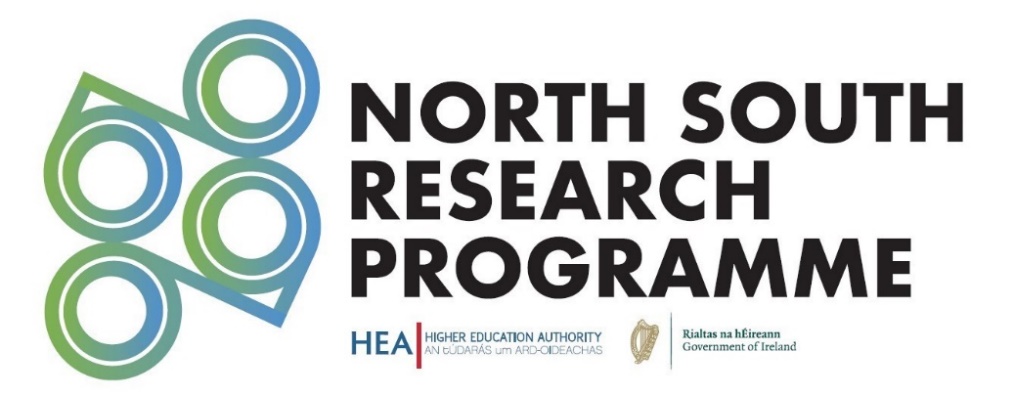 Modification Request FormSection A – Details of the RequestSection B – Budget ReallocationN.B.: The HEA will allow for up to 10% of the budget to be moved between categories provided budget caps within categories are observed. If the requested changes are within this 10% cap, please update the previously approved budget to include the changes and submit it to the North-South Research Funding Programme team (research@hea.ie). Requests for budget changes greater than 10% must be adequately justified and endorsed by the VP of Research in the Lead Admin Institution in Ireland as well as in the Lead Institution in Northern Ireland, before a new budget version can be considered by the HEA on a case-by-case basis. Any approvals of budget changes greater than 10% will be exceptional.Note that audits of all projects will be carried out once a project is finalised, the final report is submitted and analysed.Section C – Endorsement of the RequestN.B.: For minor modification requests, only the signatures of the Lead Investigator Ireland, Lea Investigator Northern Ireland and the VP for Research Ireland is required.          For major modification requests the additional signature of the VP for Research in the Lead Institution (HEI) in Northern Ireland will also be required.Section D – HEA Decision (for NSRP Team use only)Project Acronym Project TitleCurrent Lead AdminInstitution in Ireland Current Lead Investigator in Lead Admin Institution in Ireland Project primary contact (if different from above)Please indicate all changes sought (input an ‘X’ where relevant)Minor Modifications (select one or more where relevant)Minor Modifications (select one or more where relevant)Please indicate all changes sought (input an ‘X’ where relevant)Addition and/or removal of staff member(s)Please indicate all changes sought (input an ‘X’ where relevant)Addition and/or removal of a partner (institution and/or third party)Please indicate all changes sought (input an ‘X’ where relevant)Changes to implementation plans (delays and/or slight amendments in timelines for the delivery of work packages)Please indicate all changes sought (input an ‘X’ where relevant)Minor re-allocation: Changes to approved budget involving movement of funding within the allowed 10% between budget categoriesPlease indicate all changes sought (input an ‘X’ where relevant)Absence/Extended leave of a Lead Investigator for ≥ 2 months – temporary replacement soughtPlease indicate all changes sought (input an ‘X’ where relevant)Major Modifications (select one or more where relevant)Major Modifications (select one or more where relevant)Please indicate all changes sought (input an ‘X’ where relevant)Change of Lead Admin InstitutionPlease indicate all changes sought (input an ‘X’ where relevant)Change of project objectives (impacting/changing overall project design)Please indicate all changes sought (input an ‘X’ where relevant)Replacement of the Lead investigator in the Lead Admin Institution in Ireland or Lead Partner Institution in Northern IrelandPlease indicate all changes sought (input an ‘X’ where relevant)Significant change(s) to implementation plans/work packages and deliverables.  Please indicate all changes sought (input an ‘X’ where relevant)Major re-allocation: Budget changes above the allowed 10% between budget categoriesPlease indicate all changes sought (input an ‘X’ where relevant)   Other (i.e., students, other costs, etc…) [Please State:]   Other (i.e., students, other costs, etc…) [Please State:]Overview of the requestDetails of project personnel involved(If applicable)Please provide the name(s) and role(s) of personnel leaving/joining the project and their associated institutions. Leaving personnel:Joining personnel:Identify the role that is impacted as stated in the Team Composition. Please provide the name(s) and role(s) of personnel leaving/joining the project and their associated institutions. Leaving personnel:Joining personnel:Identify the role that is impacted as stated in the Team Composition. Details of institution/s involved(If applicable)Please provide the details of the lead institution affected (Ireland/NI) and if relevant any newly proposed partner/institution.Please provide the details of the lead institution affected (Ireland/NI) and if relevant any newly proposed partner/institution.Justification of modificationPlease provide details justifying the proposed changes including but not limited to the following: Suitability of new personnel for the role being filledSuitability of any new partner/institutionDetails of any other changes Please be as specific as possible and include work-packages affected.Please provide details justifying the proposed changes including but not limited to the following: Suitability of new personnel for the role being filledSuitability of any new partner/institutionDetails of any other changes Please be as specific as possible and include work-packages affected.%Between or Within Budget CategoriesApproval Levels≤10%Movement within CategoryHEA does not have to be informed prior to the movement being made, however, an updated budget must be versioned and submitted for filing.≤10%Movement between CategoriesHEA must be informed to ensure caps are observed and an updated budget must be versioned and submitted for filing.>10%Movement within CategoryHEA requires justification and will provide approval on case-by-case basis, an updated budget must be versioned and submitted for consideration.>10%Movement between CategoriesHEA requires justification and will provide approval on case-by-case basis, an updated budget must be versioned and submitted for consideration.Will this modification affect the previously approved budget?Will this modification affect the previously approved budget?YesNoYesNoYesNoIf you marked ‘yes’, is the modification above or below 10% of the budget?If you marked ‘yes’, is the modification above or below 10% of the budget?<10%>10%<10%>10%<10%>10%Log Budget Reallocations (> or < 10%) in the table below(Add rows as necessary)Log Budget Reallocations (> or < 10%) in the table below(Add rows as necessary)Log Budget Reallocations (> or < 10%) in the table below(Add rows as necessary)Log Budget Reallocations (> or < 10%) in the table below(Add rows as necessary)Log Budget Reallocations (> or < 10%) in the table below(Add rows as necessary)Total Approved Budget AmountTotal Approved Budget AmountTotal Approved Budget Amount€€FromFromFromToToBudget Category & RowAmountAmountBudget Category & RowAmountJustification for Budget Reallocation(s)Justification for Budget Reallocation(s)Justification for Budget Reallocation(s)Justification for Budget Reallocation(s)Justification for Budget Reallocation(s)Confirmation of consortium agreement to the Minor or Major requestSignature of the lead investigator in the lead admin institution in Ireland confirming project team agreement with the requested change/s.Confirmation of consortium agreement to the Minor or Major requestPrinted Name:Confirmation of consortium agreement to the Minor or Major requestDate: Confirmation of consortium agreement to the Minor or Major requestSignature of the lead investigator in the lead institution in Northern Ireland confirming project team agreement with the requested change/s.Confirmation of consortium agreement to the Minor or Major requestPrinted Name:Confirmation of consortium agreement to the Minor or Major requestDate: Approval of request for Minor or Major modification by current lead admin institution in IrelandSignature of VP for Research (Ireland) or their nominee:Approval of request for Minor or Major modification by current lead admin institution in IrelandPrinted Name:Approval of request for Minor or Major modification by current lead admin institution in IrelandRole:Approval of request for Minor or Major modification by current lead admin institution in IrelandDate: Approval of request for Major modification by Lead Institution (HEI) in Northern IrelandSignature of VP for Research (Northern Ireland) or their nominee:Approval of request for Major modification by Lead Institution (HEI) in Northern IrelandPrinted Name:Approval of request for Major modification by Lead Institution (HEI) in Northern IrelandRole:Approval of request for Major modification by Lead Institution (HEI) in Northern IrelandDate: Date of Request ReceivedApproval/Rejection  Request Approved  Request RejectedDate of DecisionProject Documentation to be amendedModified Budget with proposed changesAmendment of Letter of Offer (Appendix 1: Award Acceptance Form) Consortium Collaboration/Research AgreementUpdated Project Gantt ChartN/AReviewed & Approved/Rejected byPrinted Name:Reviewed & Approved/Rejected byRole:Reviewed & Approved/Rejected bySignature:Notes/Comments